ПОСТАНОВЛЕНИЕ                               	                       КАРАР№ 18                                                                                                                 «11» октября  2019 г. Об утверждении программы комплексного развития транспортной инфраструктуры Айдаровского сельского поселения  Тюлячинского  муниципального района Республики Татарстан на 2019-2029 годы.Рассмотрев письмо министерства транспорта и дорожного хозяйства Республики Татарстан от 26.06.2019 3 01-16/3255, в соответствии с постановлением  Правительства Российской Федерации от 25.12.2015г. № 1440 «Об утверждении требований к программам комплексного развития транспортной инфраструктуры поселений, городских округов», в целях обеспечения развития транспортной инфраструктуры в Айдаровском сельском поселении  Тюлячинского  муниципального района Республики Татарстан с повышением уровня ее безопасности,ПОСТАНОВЛЯЮ:1. Утвердить Программу комплексного развития транспортной инфраструктуры Айдаровского сельского поселения  Тюлячинского  муниципального района Республики Татарстан на 2019-2029 годы согласно приложению.2.Опубликовать настоящее постановление в соответствии с действующим законодательством.3. Настоящее постановление вступает в силу в соответствии с действующим законодательством.Руководитель  Исполнительного  комитета Айдаровского сельского поселения Тюлячинского муниципального района                            Республики Татарстан                                                                              Р.Р. ХазиевПриложениеУТВЕРЖДЕНОпостановлением  Исполнительного комитета  Айдаровского сельского поселения Тюлячинского  муниципального района Республики Татарстан «11» октября 2019 г. № 18ПРОГРАММАКОМПЛЕКСНОГО РАЗВИТИЯ ТРАНСПОРТНОЙ ИНФРАСТРУКТУРЫ АЙДАРОВСКОГО  СЕЛЬСКОГО ПОСЕЛЕНИЯ  ТЮЛЯЧИНСКОГО  МУНИЦИПАЛЬНОГО РАЙОНА РЕСПУБЛИКИ ТАТАРСТАН НА 2019- 2029 ГОДЫд. Айдарово   2019 годПАСПОРТ  ПРОГРАММЫ2.ОБЩИЕ СВЕДЕНИЯ Айдаровске сельское поселение  Тюлячинского  муниципального района расположено в юго-восточной части района, административный центр –с.Тюлячи. Айдаровске сельское поселение граничит   с Баландышским, Узякским, Большенырсинским   сельскими поселениями и граничит с территорией Сабинского, Рыбно-Слободского   муниципального района.  В состав Айдаровского сельского поселения входят 3 населенных пунктов: деревня Айдарово, село Субаш, деревны Гороховое Поле.  Административным центром поселения является д. Айдарово. Расстояние от административного центра поселения до административного центра  Тюлячинского  муниципального района — с. Тюлячи составляет 30 км. Численность населения Айдаровского  сельского поселения на 01.01.2019 год составила 542 человек .  Территория поселения - 47750000 кв.км.Информация по протяженности улично-дорожной сети муниципального образования Айдаровске сельское поселение3. ХАРАКТЕРИСТИКА ТРАНСПОРТНОЙ ИНФРАСТРУКТУРЫ.Внешний транспорт на территории поселения представлен одним видом - автомобильным. В населенных пунктах Айдаровского сельского поселения внешний транспорт не имеет больших объемов. Внешний транспорт имеет большое значение с точки зрения сообщения поселения с районными и республиканскими центрами и соседними муниципальными образованиями.Основные мероприятия в части развития дорожной сети на территории Айдаровского сельского поселения предусмотрены Стратегией социальноэкономического развития Айдаровского сельского поселения  Тюлячинского  муниципального района до 2020 года.Мероприятиями Программы в части развития внешнего транспорта являются:Учет в территориальном планировании Айдаровского сельского поселения мероприятий по приведению автомобильных дорог местного значения до нормативного состояния (весь период).Оказание содействия в выделении земельных участков для развития автомобильных дорог федерального и регионального значения в границах муниципального образования (весь период).Обеспечение соблюдения режима использования полос отвода и охранных зон автомобильных дорог федерального и регионального значения (весь период).Общественный транспорт.Транспорт - важнейшая составная часть инфраструктуры поселения, удовлетворяющая потребности всех отраслей экономики и населения в перевозках грузов и пассажиров, перемещающая различные виды продукции между производителями и потребителями, осуществляющий общедоступное транспортное обслуживание населения. Устойчивое и эффективное функционирование транспорта является необходимым условием для полного удовлетворения потребностей населения в перевозках и успешной работы всех предприятий поселения. Основным и единственным видом пассажирского транспорта поселения является такси и личные автотранспорты. Автотранспортные предприятия на территории Айдаровского сельского поселения отсутствуют. Большинство передвижений в поселении приходится на личный автотранспорт и пешеходные сообщения.УЛИЧНО-ДОРОЖНАЯ СЕТЬУлично-дорожная сеть является основным образующим элементом транспортной, инженерной и социальной инфраструктуры населенных пунктов. Развитие дорожной сети и инфраструктурных объектов в комплексном развитии поселения является одним из наиболее социально-значимых вопросов. Протяженность улично-дорожной сети Айдаровского сельского поселения составляет 7,63 км, в т.ч. с твердым покрытием –5,02 км. Значительная часть автомобильных дорог в поселении имеет щебеночное покрытие.Таблица 1Характеристика улично-дорожной сети Айдаровского сельского поселения  Тюлячинского  муниципального района представлена в Таблице 1.ПРИОРИТЕТЫ РАЗВИТИЯ ТРАНСПОРТНОГО КОМПЛЕКСАОсновными приоритетами развития транспортного комплекса муниципального образования должны стать: на первую очередь (2029 г.):- ремонт и реконструкция дорожного покрытия существующей уличнодорожной сети.Развитие транспорта на территории Айдаровского сельского поселения должно осуществляться на основе комплексного подхода, ориентированного на совместные усилия различных уровней власти: федеральных, региональных, муниципальных. При планировании развития транспортной системы сельского поселения необходимо учитывать перспективное развитие транспортной системы района и региона в целом. Транспортная система сельского поселения является элементом транспортной системы региона, поэтому решение всех задач, связанных с оптимизацией транспортной инфраструктуры на территории, не может быть решено только в рамках полномочий органов местного самоуправления сельского поселения. Данные Программой предложения по развитию транспортной инфраструктуры предполагается реализовывать с участием бюджетов всех уровней. Задачами органов местного самоуправления Айдаровского сельского поселения станут организационные мероприятия по обеспечению взаимодействия органов государственной власти и местного самоуправления, подготовка инициативных предложений по развитию транспортной инфраструктуры. Основные направления развития транспортной инфраструктуры на федеральном уровне определены транспортной стратегией Российской Федерации, утвержденной распоряжением Правительства РФ от 22.11.2008 № 1734-р. Стратегическая цель развития транспортной системы в соответствии с Транспортной стратегией - удовлетворение потребностей инновационного социально ориентированного развития экономики и общества в конкурентоспособных качественных транспортных услугах.Для создания эффективной конкурентоспособной транспортной системы необходимы 3 основные составляющие:конкурентоспособные высококачественные транспортные услуги;■ высокопроизводительные безопасные транспортная инфраструктура и транспортные средства, которые необходимы в той мере, в которой они обеспечат конкурентоспособные высококачественные транспортные услуги;создание условий для превышения уровня предложения транспортных услуг над спросом (в противном случае конкурентной среды не будет).ОПТИМИЗАЦИЯ УЛИЧНО-ДОРОЖНОЙ СЕТИВ соответствии с определенными выше приоритетами развития транспортного комплекса Айдаровского сельского поселения, Программой предусмотрены нижеописанные мероприятия по оптимизации улично-дорожной сети.Программой даются предложения по формированию сети магистральной улично-дорожной сети в соответствии с нормативами. Основные расчетные параметры уличной сети в пределах сельского населенного пункта и сельского поселения принимаются в соответствии со СП 42.13330.2011 «Градостроительство. Планировка и застройка городских и сельских поселений».При проектировании улиц и дорог в районах нового жилищного строительства необходимо соблюдать проектную ширину улиц в красных линиях, что позволит избежать в дальнейшем реализации дорогостоящих мероприятий по изъятию земельных участков и сноса объектов капитального строительства с целью расширения улиц. Проектируемые улицы должны размещаться таким образом на рельефе, чтобы было выполнено требование соблюдения нормативных уклонов. Необходимо уделять особое внимание проектированию и строительству основных улиц в условиях наличия сложных геоморфологических факторов.7.ОРГАНИЗАЦИЯ МЕСТ СТОЯНКИ И ДОЛГОВРЕМЕНОГО ХРАНЕНИЯ ТРАНСПОРТА.Хранение автотранспорта на территории поселения осуществляется, в основном, в пределах участков предприятий и на придомовых участках жителей поселения, в небольших гаражных кооперативах. В дальнейшем необходимо предусматривать организацию мест стоянок автомобилей возле зданий общественного назначения с учетом прогнозируемого увеличения уровня автомобилизации населения. Постоянное и временное хранение легковых автомобилей населения предусматривается в границах приусадебных участков.Мероприятия, выполнение которых необходимо по данному разделу:Обеспечение административными мерами устройства необходимого количества парковочных мест в соответствии с проектной вместимостью зданий общественного назначения на участках, отводимых для их строительства (весь период);Строительство автостоянок около объектов обслуживания (весь период);Организация общественных стоянок в местах наибольшего притяжения (первая очередь - расчетный срок).8.СОЗДАНИЕ СИСТЕМЫ ПЕШЕХОДНЫХ УЛИЦ И ВЕЛОСИПЕДНЫХ ДОРОЖЕК: ОБЕСПЕЧЕНИЕ БЕЗБАРЬЕРНОЙ СРЕДЫ ДЛЯ ЛИЦ С ОГРАНИЧЕННЫМИ ВОЗМОЖНОСТЬЯМИ.Для поддержания экологически чистой среды, при небольших отрезках длякорреспонденции, на территории населенных пунктов Программой предусматривается система пешеходных улиц. Программой поселения предусматривается создание без барьерной среды для маломобильных групп населения. С этой целью при проектировании общественных зданий должны предъявляться требования по устройству пандусов с нормативными уклонами, усовершенствованных покрытий тротуаров и всех необходимых требований, отнесенных к созданию без барьерной среды.Мероприятия по данному разделу:Формирование системы улиц с преимущественно пешеходным движением (расчетный срок - перспектива);Обеспечение административными мерами выполнения застройщиками требований по созданию без барьерной среды (весь период).МЕРОПРИЯТИЯ  ПРОГРАММЫРЕСПУБЛИКА ТАТАРСТАНИСПОЛНИТЕЛЬНЫЙ КОМИТЕТАЙДАРОВСКОГО СЕЛЬСКОГОПОСЕЛЕНИЯ  ТЮЛЯЧИНСКОГОМУНИЦИПАЛЬНОГО РАЙОНА  Гагарина ул., д. 13 а, д.Айдарово, 422095тел. (факс): (84360) 5-34-46,E-mail: Aydar.Tul@tatar.ru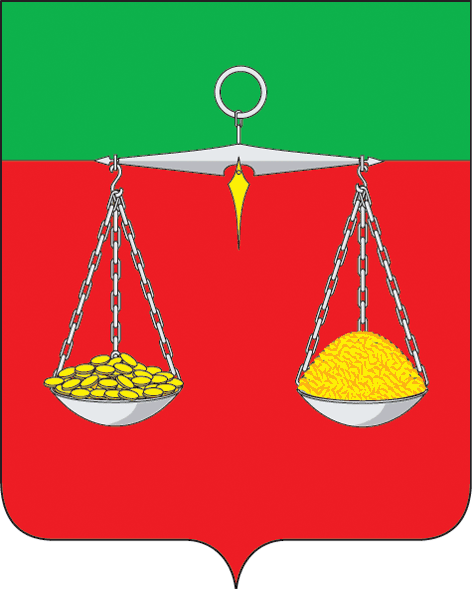 ТАТАРСТАН РЕСПУБЛИКАСЫТЕЛӘЧЕ МУНИЦИПАЛЬ РАЙОНЫ АЙДАР АВЫЛ ҖИРЛЕГЕ БАШКАРМА КОМИТЕТЫ  Гагарин ур., 13 а нче йорт, Айдар авылы, 422095тел. (факс): (84360) 5-34-46, E-mail: Aydar.Tul@tatar.ruОКПО 94318091    ОГРН 1061675010825    ИНН/КПП 1619004436/161901001ОКПО 94318091    ОГРН 1061675010825    ИНН/КПП 1619004436/161901001ОКПО 94318091    ОГРН 1061675010825    ИНН/КПП 1619004436/1619010011Наименование программыПрограмма комплексного развития систем транспортной инфраструктуры Айдаровского сельского поселения  Тюлячинского муниципального района Республики Татарстан на 2019- 2029 годы2Заказчик, разработчик и исполнитель ПрограммыИсполнительный комитет Айдаровского сельского поселения Тюлячинского  муниципального района Республики Татарстан3Основание для разработки программыФедеральный закон от 29.12. 2014 № 456-ФЗ «О внесении изменений в Градостроительный кодекс Российской Федерации и отдельные законодательные акты Российской Федерации»;постановление Правительства Российской Федерации от 25.1-2.2015 №1440 «Об утверждении требований к программам комплексного развития систем транспортной инфраструктуры поселений, городских округов»;поручение Президента Республики Татарстан Р.Н. Минниханова от 06.06.2016 №326661-ПР «О разработке программы комплексного развития систем транспортной  инфраструктуры муниципальных образований».4Цели и задачи ПрограммыЦель: обеспечение развития транспортной инфраструктуры в Айдаровском сельском поселении  Тюлячинского  муниципального района с повышением уровня ее безопасности.Задачи: - обеспечение строительства, реконструкции объектов транспортной инфраструктуры; повышение безопасности дорожного движения на территории муниципального образования5Целевые показатели (индикаторы) развития транспортной инфраструктурыпротяженность автомобильных дорог общего пользования местного значения;количество проектов на строительство, реконструкцию объектов транспортной инфраструктуры; протяженность построенных, реконструированных автомобильных дорог;количество внедренных технических средств организации дорожного движения.6Сроки реализации Программы2019-2029гг.7Мероприятия ПрограммыПриведены в разделе 5 «Приоритеты развития транспортного комплекса»8Источники финансированияБюджет РТ, бюджет МО, внебюджетные источники9Ожидаемые конечные результаты реализации программысоздание условий для развития транспортной инфраструктуры на территории муниципального ' образования;повышение уровня защищенности участников дорожного движения на территории муниципального образования№ п/пНаименование автомобильной дорогиПротяженность, кмПротяженность, кмПротяженность, кмПротяженность, кмПротяженность, кмПротяженность, км№ п/пНаименование автомобильной дорогивсего№ п/пНаименование автомобильной дорогивсегоц/ба/бщеб. гравийгрунтВ том числене соответствующие1Айдаровске СП7,630,00,704,322,61деревня Айдароводеревня Айдаровоулица Ленина1,400,70 0,70улица  Гагарина0,800,650,15улица  Тукая1,301,150,15село Субашсело Субашулица Ленина0,840,740,10улица Татарстан1,160,580,58улица  М.Джалиля0,750,500,25деревня Гороховое Поледеревня Гороховое Полеулица Луговая0,530,53улица Лесная0,850,85 №п/пНаименование автомобильной дорогиПротяженность, кмПротяженность, кмПротяженность, кмПротяженность, кмПротяженность, км№п/пНаименование автомобильной дорогиВсегов том числев том числев том числев том числе№п/пНаименование автомобильной дорогиВсегоц/ба/бщебеночноегрунт1ул. Ленина  д.Айдарово 1,400,70 0,702ул. Гагарина д.Айдарово0,800,650,15 3ул.Тукая д. Айдарово1,301,150,15 4ул. Ленина   с.Субаш  0,840,740,105ул. Татарстан  с. Субаш1,160,58       0,586ул. М.Джалиля с.Субаш0,750,500,257ул. Луговая  д. Гороховое Поле0,530,53 8ул. Лесная  д. Гороховое Поле0,850,85ИТОГОИТОГО7,630,704,322,61Наименование мероприятияМестонахождениеобъектаСрокиреализацииАктуализация сведений, содержащихся в технической документации автомобильных дорог местного значения, определение полос отводад. Айдарово2019-2029гг.Инвентаризация с оценкой технического состояния всех инженерных сооружений на автомобильных дорогах и улицах поселенияд. Айдарово	2019-2029ггВнесение изменений в утвержденный перечень автодорог местного значения с учетом изменения покрытия дорогд. Айдарово2019-2029ггРазработка и осуществление комплекса мероприятий по безопасности дорожного движения, решаемых в комплексе с разработкой документации по планировке территорийд. Айдарово 2019-2029ггРеконструкция, ремонт, устройство твердого покрытия на улицах населенных пунктовд. Айдарово 2019-2029гг